Tool NameNotes/Definition/UsesPicture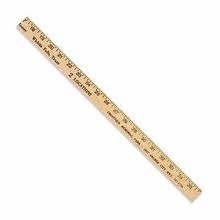 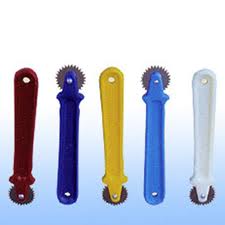 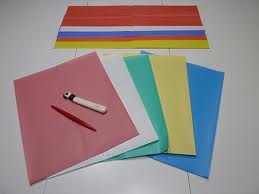 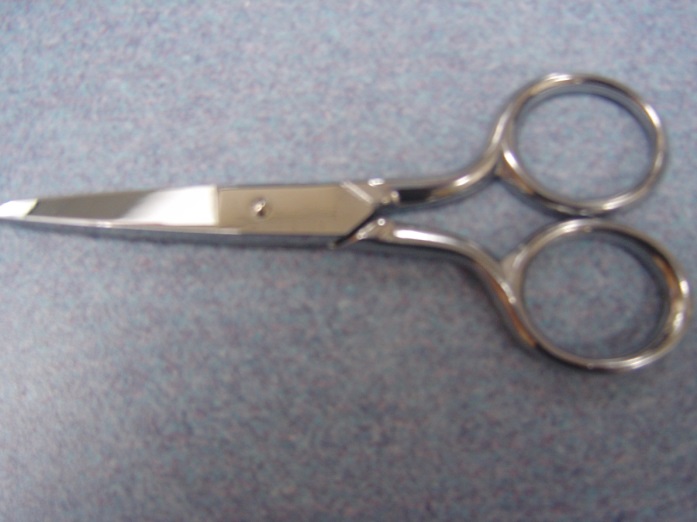 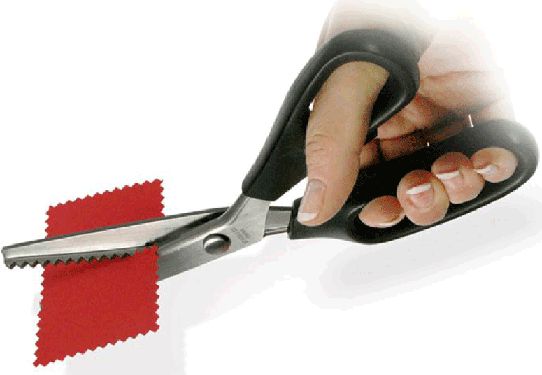 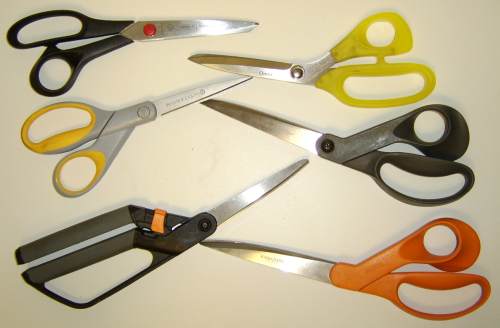 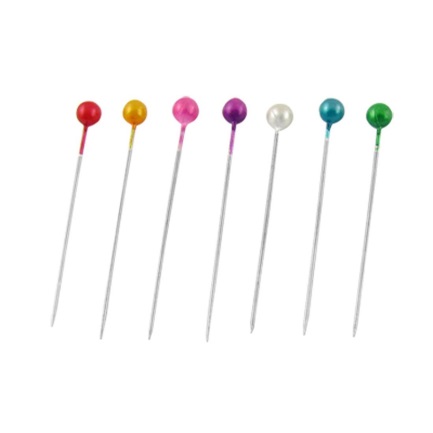 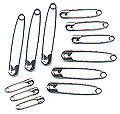 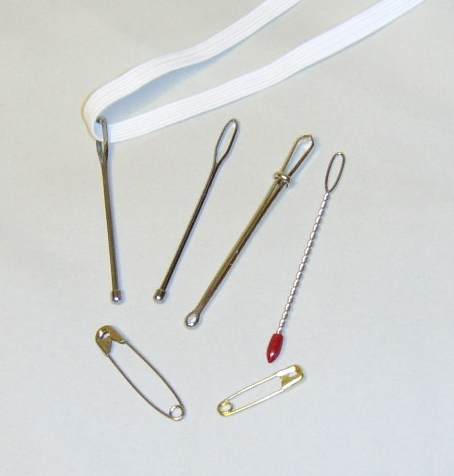 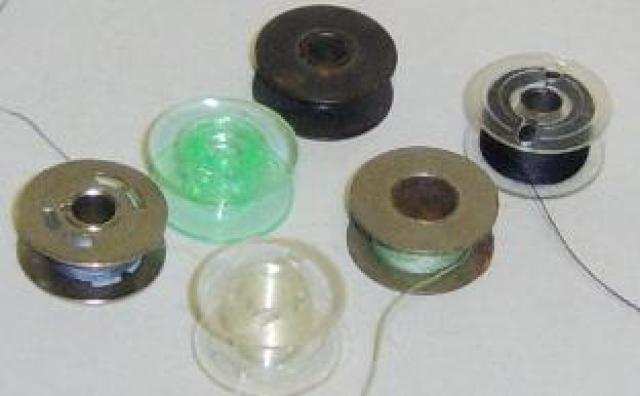 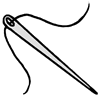 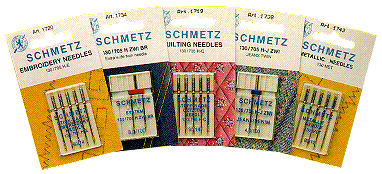 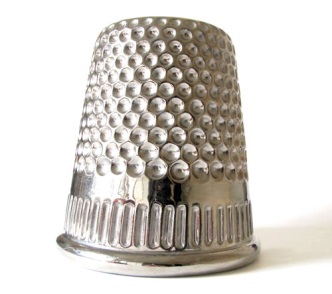 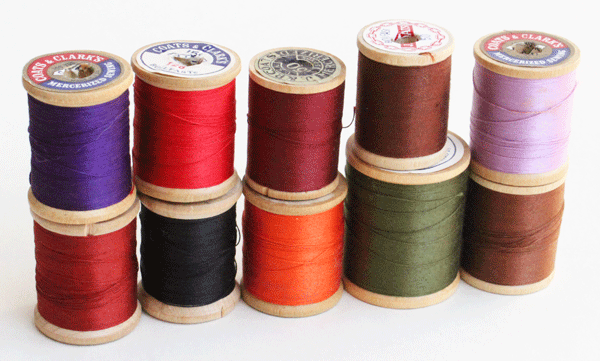 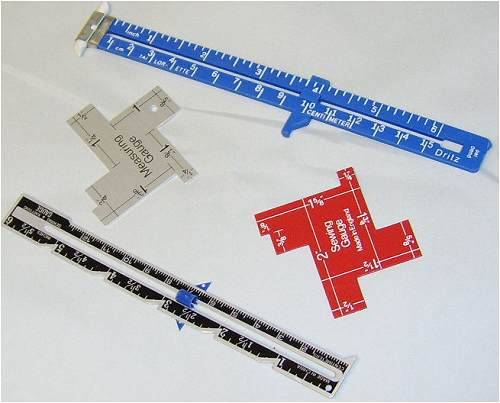 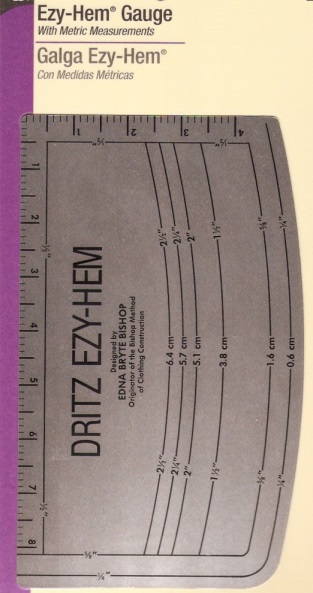 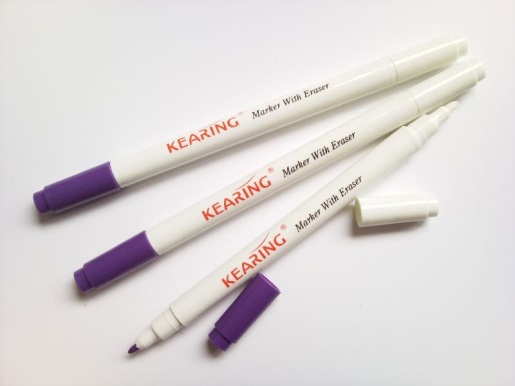 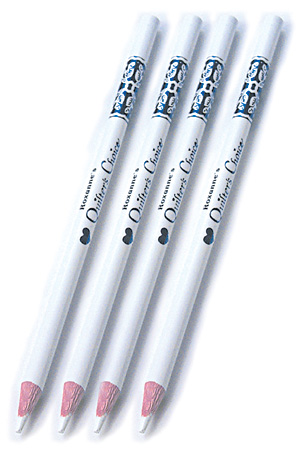 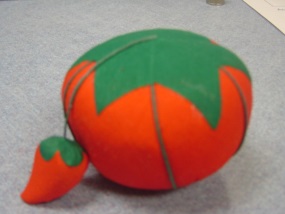 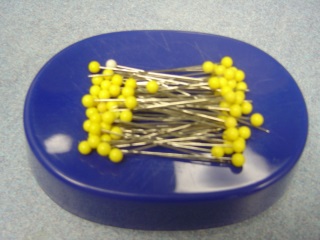 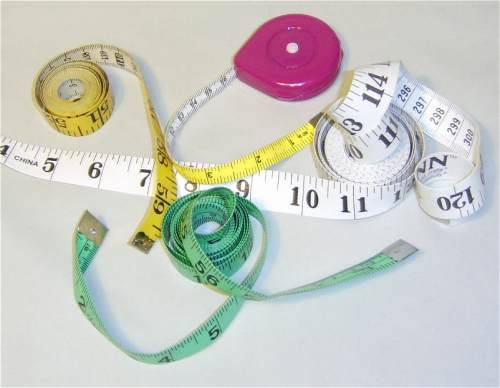 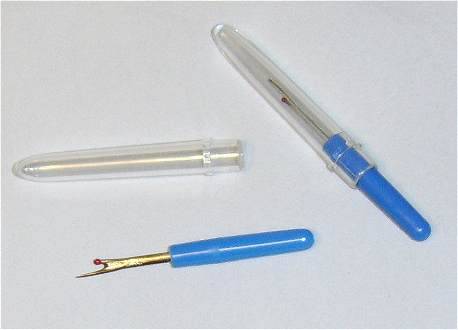 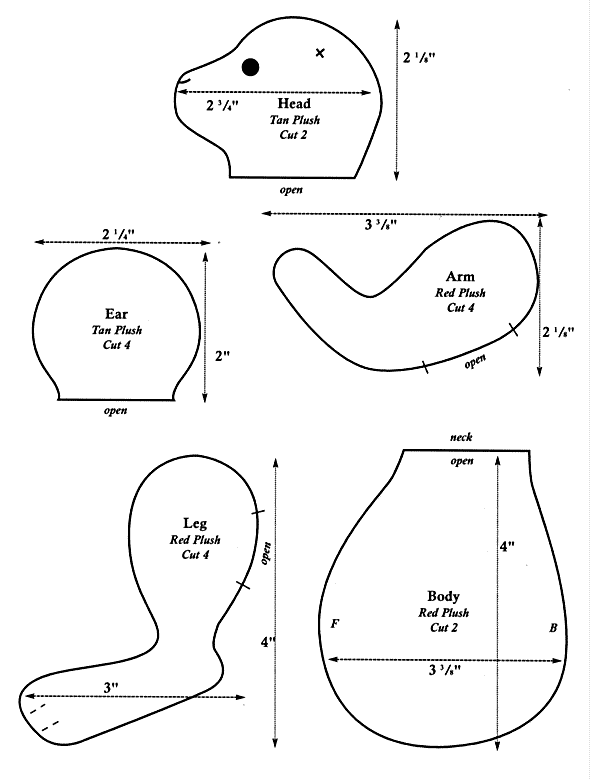 